Automotive Electricity and ElectronicsChapter 25 – Driver Information and Navigation SystemsLesson PlanCHAPTER SUMMARY: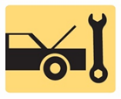 1. Dash Warning Symbols, Steering Wheel Controls, Voice Activation, and Maintenance Indicators2. Analog and Digital Displays, Head-up Display, Night Vision, and Electronic Displays3. Virtual Display, Touch Screens, Speedometers/Odometers, and Dash Gauges4. Navigation and GPS, Telematics, and Backup Camera _____________________________________________________________________________________OBJECTIVES: 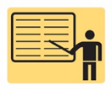 1. Identify the meaning of dash warning symbols.2. Describe steering wheel controls, voice activation, and maintenance indicators.3. Discuss the operation of head-up display, night vision, and digital electronic displays.4. Describe how speedometers and odometers work.5. Discuss the diagnosis of oil pressure lamp, temperature lamp, brake warning lamp, and other analog dash instruments.6. Describe how a navigation system works.7. Explain the operation and diagnosis of telematics systems, backup camera, and backup sensor._____________________________________________________________________________________RESOURCES: (All resources may be found at jameshalderman.com)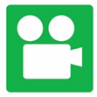 1. Task Sheet: Gauges and Sending Units2. Task Sheet: Gauge Printed Circuit Boards3. Task Sheet: Driver Information and Warning Devices4. Task Sheet: Electronic Instrument Circuits5. Chapter PowerPoint 6. Crossword and Word Search Puzzles (A6) 7. Videos: (A6) Electrical/Electronic Systems8. Animations: (A6) Electrical/Electronic Systems_____________________________________________________________________________________ACTIVITIES: 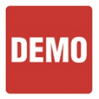 1. Task Sheet: Gauges and Sending Units2. Task Sheet: Gauge Printed Circuit Boards3. Task Sheet: Driver Information and Warning Devices4. Task Sheet: Electronic Instrument Circuits_____________________________________________________________________________________ASSIGNMENTS: 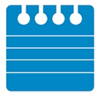 1. Chapter crossword and word search puzzles from the website.2. Complete end of chapter quiz from the textbook. 3. Complete multiple choice and short answer quizzes downloaded from the website._____________________________________________________________________________________CLASS DISCUSSION: 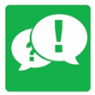 1. Review and group discussion chapter Frequently Asked Questions and Tech Tips sections. 2. Review and group discussion of the five (5) chapter Review Questions.Automotive Electricity and ElectronicsChapter 24 – Lighting and Signaling CircuitsLesson Plan_____________________________________________________________________________________NOTES AND EVALUATION: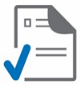 _____________________________________________________________________________________